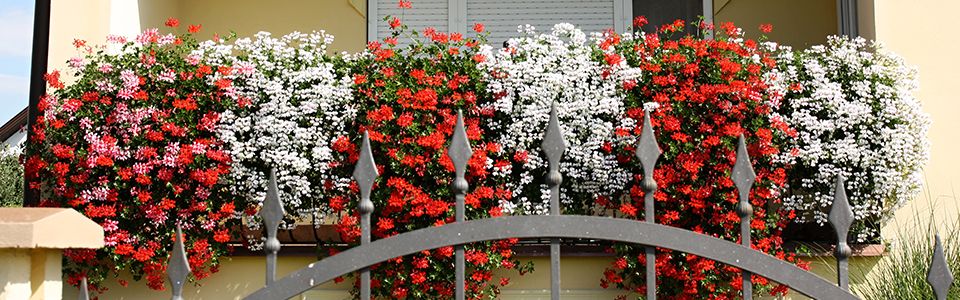 (ale aj lodžiu, okno a predzáhradku)Kedy?  Od 10.7 do 18.9. 2017Ako?  Zaslaním fotografie balkóna a kontaktu na: komunikacne@kosice.skO čo? Tri najkrajšie balkóny získajú od primátora mesta poukaz na záhradný materiál podľa vlastného výberu v hodnote 150 €, 100 € a 50 €.+ ŠPECIÁLNA CENA PRIMÁTORA MESTA KOŠICE.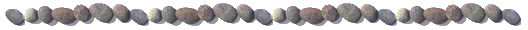 Bližšie informácie na: komunikacne@kosice.sk 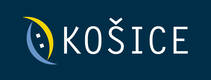 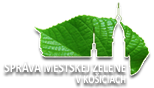 